Общество с ограниченной ответственностью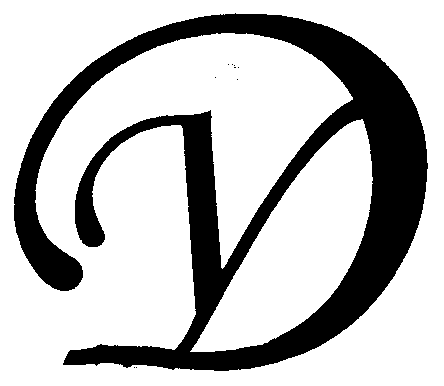 Управляющая организация «Умный дом»Россия, Тверская область, г.Удомля, ул.Попова, д.26, оф.22, тел./факс: (48255) 52571, 54074 моб.тел.: +79157199560,  SIP ID: 0024547683, e-mail: upravdom@udomlya.ru, интернет-сайт: www.udom-lya.ruСведения о расходах, понесенных в связи с оказанием услуг по управлению многоквартирным домом по пр.Курчатова-24Сведения о расходах, понесенных в связи с оказанием услуг по управлению многоквартирным домом по пр.Курчатова-24Сведения о расходах, понесенных в связи с оказанием услуг по управлению многоквартирным домом по пр.Курчатова-24Период: 2011 годПериод: 2011 годПериод: 2011 годНаименование работ (услуг)Расходы (руб.)Расходы (руб./кв.м.)Наименование работ (услуг)Расходы (руб.)Расходы (руб./кв.м.)Общая площадь помещений в доме (кв.м.)4 550,40Вывоз ТБО55 873,991,02  Содержание и текущий ремонт инженерных сетей238 876,984,37  Восстановительный ремонт электрических сетей2 127,92Отопление, водопровод, канализация, ливнестоки (содержание, текущий ремонт и аварийное обслуживание)180 149,40Реконструкция инженерных сетей и оборудование (установка насоса на систему ГВС)5 594,66Электрические сети (содержание, текущий ремонт и аварийное обслуживание)51 005,00Содержание помещений общего пользования и уборка земельного участка190 779,883,49  Благоустройство территории, ремонт МАФ, окраска9 617,52Вывоз и утилизация КГО8 277,76Дезинсекция и дератизация (сентябрь 2011г.)4 494,45Механизированная уборка придомовой территории16 904,71Уборка мест общего пользования и придомовой территории151 485,44ставка дворников69 942,84ежемесячная премия (25%)17 485,71доплата за уборку снега (13%, 6 мес.)4 546,28отпускные7 357,99отчисления во внебюджетные фонды на заработную плату33 971,82общеэксплуатационные расходы (зарплата ИТР, инвентарь и материалы)9 091,67налоги9 089,13Текущий ремонт общей собственности75 897,371,39  Благоустройство территории (услуги автовышки)1 000,00Прочие ремонтные работы (ремонтная служба управляющей организации)27 781,21Ремонт межпанельных швов (166 пог.м.)46 296,16Ремонт подъездов, крылец820,00Управление многоквартирным домом110 646,682,03  Электроснабжение мест общего пользования и придомовой территории12 339,390,23  Итого684 414,29Сведения о расходах по отдельным статьям затрат: 
- управление многоквартирным домом, 
- вывоз ТБО, 
- ремонтная служба управляющей организации, 
- содержание, текущий ремонт и аварийное обслуживание сетей отопления, водопровода, канализации, ливнестоков,
- содержание, текущий ремонт и аварийное обслуживание электрических сетей, 
- ремонт и обслуживание лифтового хозяйства,
размещены на официальном сайте управляющей организации www.udom-lya.ru в разделе "Отчет-2011".Сведения о расходах по отдельным статьям затрат: 
- управление многоквартирным домом, 
- вывоз ТБО, 
- ремонтная служба управляющей организации, 
- содержание, текущий ремонт и аварийное обслуживание сетей отопления, водопровода, канализации, ливнестоков,
- содержание, текущий ремонт и аварийное обслуживание электрических сетей, 
- ремонт и обслуживание лифтового хозяйства,
размещены на официальном сайте управляющей организации www.udom-lya.ru в разделе "Отчет-2011".Сведения о расходах по отдельным статьям затрат: 
- управление многоквартирным домом, 
- вывоз ТБО, 
- ремонтная служба управляющей организации, 
- содержание, текущий ремонт и аварийное обслуживание сетей отопления, водопровода, канализации, ливнестоков,
- содержание, текущий ремонт и аварийное обслуживание электрических сетей, 
- ремонт и обслуживание лифтового хозяйства,
размещены на официальном сайте управляющей организации www.udom-lya.ru в разделе "Отчет-2011".